Aktivitetsplan 2021 NISK avd. 5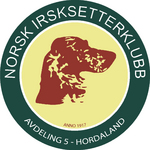 NISK avd.5 leier Bane 1 + klubblokale hver mandag fra kl. 18-22 på Myrbø Dyresenter; Der kan alle medlemmer møtes for å være sosial og trene hund sammen hele året (dressur, apport, ringtrening, sosialisering, kaffeprat). Vi bruker banen til kurs fra 18.01.-14.06.+ 30.08.-11.10. Dette er foreløpige datoer og endringer kan forekomme; følg med på nisk.no avdeling 5 / Facebook; NISK Avd 5 / medlemsmail.Forbehold i forhold til begrensning av deltakere og gjennomføring pga smittevernregler.DatoAktivitetSted/TidPåmeldingFrist27.01.ÅRSMØTE DigitaltKl. 19.00Eirik.f.lohne@gmail.com25.01.11.01.-22.03.APPORTKURSMyrbøviging@online.no 04.01.26.-28.02.VINTERSAMLINGHovden Fjellstoveviging@online.no19.02.22.03.-21.06.DRESSURKURSMyrbøPer.arild.lie@bkkfiber.no 15.03.19.05.MEDLEMSMØTETrening, skadeforebygging,restaurering, førstehjelpMyrbø kl. 19.00Teltetandreastumyr@gmail.com18.05.19.05.02.06.UTSTILLINGSTRENINGEspeland kl. 18.00Myrbø kl. 20.00viging@online.no18.05.01.06.06.06.FELLES FJELLTUR kl. 11.00andreastumyr@gmail.com -26.0509.06.AVERSJONSDRESSURØvre-Eide/Garnes Kl. 18.00viging@online.no16.06.30.05.01.06.MEDLEMSMØTE: Saker til behandling på RS DigitaltKl. 19.00.Eirik.f.lohne@gmail.com31.05.12.06.UTSTILLING & SOMMERSAMLINGMyrbø kl. 09.00catrols@hotmail.com 23.05.19.06.DAGSKURS I DRESSUR/ RO I OPPFLUKT/Grilling4H gården, Garneskl. 12.00-16.00viging@online.no15.06.juliDRESSURKVELDDrop-inMyrbø kl. 18.00.Per.arild.lie@bkkfiber.no-15.08.FELLES FJELLTURKl. 11.00Eirik.f.lohne@gmail.com -18.08.01.09.AVERSJONSDRESSURRød/ Øvre-EideKl. 18.00viging@online.no09.08.22.08.30.08.VALPEKURSMyrbø kl. 19.00.John.rygg@gmail.com 25.08.08.09.RO I OPPFLUKTDuer4 H-Gården, Garnes kl. 18.00Stian-wergeland@hotmail.com06.09.01.-03.10.HØSTSAMLING   & KLUBBMESTERSKAPDyranut Turisthyttaviging@online.no26.09.03.+04.12.RUGDESAMLINGLindåskl. 10.00Stian-wergeland@hotmail.com01.12.